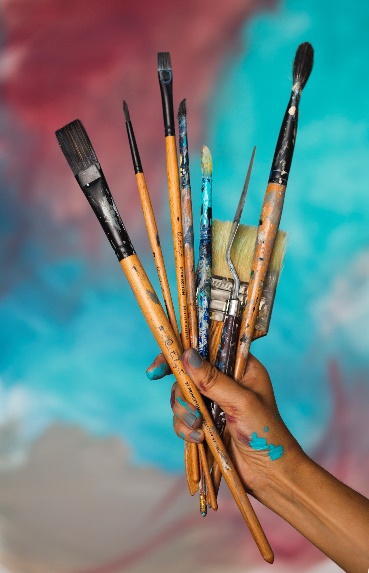 Private policyPayment: Payment through PayPal is preferred. Venmo is accepted as well. I will accept cash or checks from local buyers upon delivery. Tax and shipping (if applicable) are always in addition to the cost of art.

Shipping: All paintings are shipped from San Diego, CA. Shipping costs identified on the PayPal order are applicable for delivery within the Continental United States. Shipping to Hawaii or Alaska is quite costly and will be determined at time of purchase. International shipping requires additional shipping costs, and sometimes customs and duty fees. These will be determined at time of purchase and you will be invoiced for the additional postage.

Shippers: Smaller paintings are normally shipped via the USPS Priority Mail. Larger paintings are normally shipped via UPS Ground. Expedited shipping is available at additional cost. All items are insured at full value.

Local Delivery: If you live in the San Diego area (within 25 miles of my house), we will personally deliver your painting and refund the shipping cost upon delivery.

Refunds: All art shipped is nonrefundable. Local buyers have 48 hours to evaluate art before becomes nonrefundable.